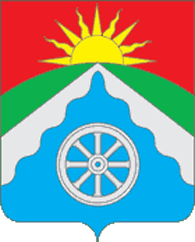 РОССИЙСКАЯ ФЕДЕРАЦИЯОРЛОВСКАЯ ОБЛАСТЬ АДМИНИСТРАЦИЯ ВЕРХОВСКОГО РАЙОНАПОСТАНОВЛЕНИЕ20 августа 2020 года                                                                  №422        п. ВерховьеО внесении изменений  в муниципальную программу «Развитие системы образования Верховского района на 2019-2022 годы»      В соответствии с  распоряжением Правительства Российской Федерации от 12 августа 2020г. № 2072- р «О выделении бюджетных ассигнований в целях предоставления в 2020году субсидий из федерального бюджета на организацию бесплатного горячего питания обучающихся, получающих начальное общее образование в государственных и муниципальных образовательных организациях», а также соглашением, за-ключённым между Министерством просвещения Российской Федерации и Правительством Орловской области от 15 августа 2020года №073-09-2020-1049 « О предоставлении субсидий из федерального бюджета бюджету Орловской области на софинансирование  расходных обязательств субъектов Российской Федерации, возникших при реализации государственных программ субъектов Российской Федерации, предусматривающих мероприятия по организации бесплатного горячего питания обучающихся, получающих начальное общее образование в государственных образовательных организациях субъекта Российской Федерации (муниципальных образовательных организациях) в рамках государственной программы Российской Федерации «Развитие образования» Орловской области п о с т а н о в л я ю:                1.Внести  в  муниципальную программу «Развитие системы образования Верховского района на 2019-2022 годы», утверждённую постановлением администрации  Верховского района № 599 от 26 декабря 2018г. следующие изменения:1.Раздел Объёмы бюджетных ассигнований на реализацию муниципальной программы  Паспорта  муниципальной программы «Развитие системы образования Верховского района на 2019-2022годы»  изложить в новой редакции, согласно приложению 12. Приложение к муниципальной программе «Развитие системы образования Верховского района на 2019-2022годы» изложить в новой редакции, согласно приложению 2.           3. Настоящее Постановление вступает в силу с момента подписания и подлежит размещению на официальном интернет-сайте района (adminverhov.ru).            4. Контроль за исполнением настоящего постановления возложить на заместителя  Главы администрации Верховского района С.Н.ДаниловаГлава администрации                                   В.А.Гладских     Приложение 1к постановлению администрации Верховского района № 422 от 20 августа 2020 года                                            Паспорт муниципальной программы«Развитие системы образования Верховского района на  2019 – 2022 годы»Приложение 2к постановлению администрации Верховского района № 422  от 20 августа 2020 года                                             Наименование муниципальной программы  «Развитие системы образования Верховского района на 2019 – 2022 годы» (далее – Программа)Подпрограммы муниципальной программыОтсутствуют Заказчик программыАдминистрация Верховского районаРазработчикпрограммыУправление образования, молодёжной политики, физической культуры и спорта администрации Верховского районаОтветственные исполнители программыУправление образования, молодёжной политики, физической культуры и спорта администрации Верховского района; руководители муниципальных образовательных организаций.Цель программыСоздание условий для обеспечения бесплатного доступного качественного дошкольного, начального общего, основного общего, среднего общего и дополнительного образования, оздоровления и отдыха детейЗадачи  программы1. Удовлетворение потребностей детей и молодежи в получении доступного и качественного дошкольного, общего (включая обучение по адаптированным программам) и дополнительного образования.2. Сохранение и укрепление здоровья обучающихся на основе совершенствования организации питания и оздоровления детей в летний период.3. Поддержка педагогических работников и талантливых и одаренных детейЦелевые индикаторы и показатели программы1. Удельный вес численности населения в возрасте 5 - 18 лет, охваченного образованием, в общей численности населения в возрасте 5 - 18 лет2. Доступность дошкольного образования (отношение численности детей в возрасте от 3 до 7 лет, получающих дошкольное образование в текущем году, к сумме численности детей в возрасте от 3 до 7 лет, получающих дошкольное образование в текущем году, и численности детей в возрасте от 3 до 7 лет, находящихся в очереди на получение в текущем году дошкольного образования).3. Удельный вес численности обучающихся в образовательных организациях общего образования в соответствии с федеральными государственными образовательными стандартами в общей численности обучающихся в образовательных организациях общего образования.4. Охват детей в возрасте 5 - 18 лет программами дополнительного образования (удельный вес численности детей, получающих услуги дополнительного образования, в общей численности детей в возрасте 5 - 18 лет).5. Доля выпускников общеобразовательных организаций, успешно сдавших единый государственный экзамен (далее - ЕГЭ) по русскому языку и математике, в общей численности выпускников общеобразовательных организаций, сдававших ЕГЭ по данным предметам6. Доля педагогов, аттестованных на первую и высшую квалификационные категории, по отношению к общему количеству педагогов.7. Отношение среднемесячной заработной платы педагогических работников дошкольных образовательных организаций к средней заработной плате в общем образовании в регионе.8. Отношение среднемесячной заработной платы педагогических работников государственных (муниципальных) образовательных организаций общего образования к средней заработной плате в регионе.9. Отношение среднемесячной заработной платы педагогических работников организаций дополнительного образования детей к средней заработной плате учителей в регионе.10. Доля обучающихся общеобразовательных организаций, охваченных питанием.11. Удельный вес численности обучающихся, охваченных подвозом, в общей численности обучающихся, нуждающихся в подвозе в образовательные организации, реализующие образовательные программы начального общего, основного общего, среднего общего образования.12. Доля детей и подростков, охваченных различными видами организованного  отдыха в летний период, от общего числа обучающихся.Этапы и сроки реализации программыМуниципальная программа реализуется в один этап: с 2019 по 2022 годОбъемы бюджетных ассигнований на реализацию муниципальной программыОбщий объем средств, предусмотренных на реализацию муниципальной  программы, - 666 900,9 тыс. рублей, в том числе:2019 год – 215 096,7 тыс. рублей;2020 год – 188 815,0 тыс. рублей;2021 год – 126 417,1 тыс. рублей; 2022 год – 136 572,1 тыс. рублей.из них:федеральный бюджет:2020 год – 3 489,0 тыс. рублей;областной бюджет – 356 480,88 тыс. рублей, в том числе:2019 год – 126 325,38 тыс. рублей;2020 год – 111 606,1 тыс. рублей;2021 год – 55 197,2 тыс. рублей;2022 год – 63 352,2 тыс. рублей.средства бюджета Верховского района – 306 931,02          тыс. руб., в том числе по годам:2019 год – 88 771,32 тыс. рублей;2020 год – 73 719,9 тыс. рублей;2021 год – 71 219,9 тыс. рублей;2022 год – 73 219,9 тыс. рублей.Ожидаемые результаты реализации государственной программы1. Обеспечение выполнения государственных гарантий общедоступности и бесплатности дошкольного и общего образования, в том числе коррекционного.2. Повышение эффективности использования бюджетных средств, обеспечение финансово-хозяйственной самостоятельности учреждений образования за счет реализации новых принципов финансирования (на основе муниципальных заданий)3.Увеличение охвата детей программами дополнительного образования детей.4. Доля выпускников общеобразовательных организаций, успешно сдавшие  единый государственный экзамен по русскому языку и математике , в общейчисленности выпускников общеобразовательных организаций;5. Средняя заработная плата педагогических работников дошкольных образовательных организаций из всех источников составит не менее 100% от средней заработной платы в сфере общего образования в регионе, общего образования - от средней заработной платы в регионе, дополнительного образования детей - от средней заработной платы учителей в регионе.6. Повышение привлекательности педагогической профессии и уровня квалификации преподавательских кадров.7. Улучшение  качества питания обучающихся и воспитанников, будет обеспечено его безопасность и сбалансированность.8. Обеспечение подвоза для всех нуждающихся учащихся.9. Создание условий для сохранения и дальнейшего развития системы оздоровления и отдыха детейПереченьПереченьПереченьПереченьПереченьПереченьПереченьПереченьПереченьПереченьПереченьПереченьПереченьосновных мероприятий муниципальной программыосновных мероприятий муниципальной программыосновных мероприятий муниципальной программыосновных мероприятий муниципальной программыосновных мероприятий муниципальной программыосновных мероприятий муниципальной программыосновных мероприятий муниципальной программыосновных мероприятий муниципальной программыосновных мероприятий муниципальной программыосновных мероприятий муниципальной программыосновных мероприятий муниципальной программыосновных мероприятий муниципальной программыосновных мероприятий муниципальной программы"Развитие муниципальной системы образования Верховского района"Развитие муниципальной системы образования Верховского района"Развитие муниципальной системы образования Верховского района"Развитие муниципальной системы образования Верховского района"Развитие муниципальной системы образования Верховского района"Развитие муниципальной системы образования Верховского района"Развитие муниципальной системы образования Верховского района"Развитие муниципальной системы образования Верховского района"Развитие муниципальной системы образования Верховского района"Развитие муниципальной системы образования Верховского района"Развитие муниципальной системы образования Верховского района"Развитие муниципальной системы образования Верховского района"Развитие муниципальной системы образования Верховского районана 2019-2022 годы"на 2019-2022 годы"на 2019-2022 годы"на 2019-2022 годы"на 2019-2022 годы"на 2019-2022 годы"на 2019-2022 годы"на 2019-2022 годы"на 2019-2022 годы"на 2019-2022 годы"на 2019-2022 годы"на 2019-2022 годы"на 2019-2022 годы"№ п/пНомер и наименование основного мероприятия муниципальной программыСрокСрокСрокОбъёмы финансирования, всего, тыс. руб.в том числе по годам реализации, тыс. руб.в том числе по годам реализации, тыс. руб.в том числе по годам реализации, тыс. руб.в том числе по годам реализации, тыс. руб.в том числе по годам реализации, тыс. руб.в том числе по годам реализации, тыс. руб.в том числе по годам реализации, тыс. руб.№ п/пНомер и наименование основного мероприятия муниципальной программыначала реализацииокончания реализацииокончания реализацииОбъёмы финансирования, всего, тыс. руб.201920202020202120212022202212344567788991Муниципальная программа "Развитие муниципальной системы образования Верховского района на 2019-2022 годы" финансирование всего:2019 год2022 год2022 год666 900,9215 096,7188 815,0188 815,0126 417,1126 417,1136 572,1136 572,1в том числе:            областной бюджет:356 480,88126 325,38111 606,1111 606,155 197,255 197,263 352,263 352,2федеральный бюджет: (вознаграждение за классное руководство)3 489,003 489,03 489,00000муниципальный бюджет:306 931,0288 771,3273 719,973 719,971 219,971 219,973 219,973 219,92Мероприятие 1 "Обеспечение устойчивого функционирования и развития системы образования района"618 233,66203 274,16176 533,7176 533,7114 135,4114 135,4124 290,4124 290,43Мероприятие 2 "Обеспечение питанием в образовательных учреждениях" 45 889,411 178,411 587,411 587,411 561,811 561,811 561,811 561,84Мероприятие 3 "Организация оздоровительной кампании для детей"2 777,84644,14693,9693,9719,90719,90719,90719,905Мероприятие 4 "Создание в общеобразовательных организациях Верховского района, расположенных в сельской местности, условий для занятий физической культурой и спортом"0,000,000,000,000,000,000,000,00